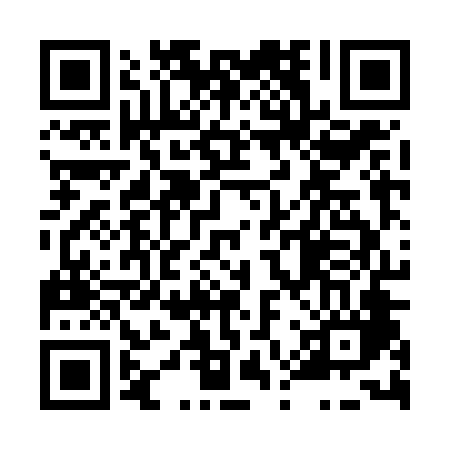 Prayer times for Bolelouc, Czech RepublicWed 1 May 2024 - Fri 31 May 2024High Latitude Method: Angle Based RulePrayer Calculation Method: Muslim World LeagueAsar Calculation Method: HanafiPrayer times provided by https://www.salahtimes.comDateDayFajrSunriseDhuhrAsrMaghribIsha1Wed3:115:2812:485:538:0910:162Thu3:085:2612:485:548:1010:193Fri3:055:2512:485:558:1210:214Sat3:025:2312:485:568:1310:245Sun2:595:2112:485:578:1510:276Mon2:565:2012:485:578:1610:297Tue2:535:1812:475:588:1810:328Wed2:505:1712:475:598:1910:359Thu2:475:1512:476:008:2010:3810Fri2:445:1312:476:018:2210:4011Sat2:415:1212:476:028:2310:4312Sun2:375:1112:476:038:2510:4613Mon2:345:0912:476:038:2610:4914Tue2:325:0812:476:048:2810:5215Wed2:315:0612:476:058:2910:5516Thu2:315:0512:476:068:3010:5617Fri2:305:0412:476:078:3210:5718Sat2:305:0212:476:088:3310:5719Sun2:295:0112:476:088:3410:5820Mon2:295:0012:486:098:3610:5821Tue2:284:5912:486:108:3710:5922Wed2:284:5812:486:118:3811:0023Thu2:274:5712:486:118:3911:0024Fri2:274:5612:486:128:4111:0125Sat2:274:5512:486:138:4211:0126Sun2:264:5412:486:138:4311:0227Mon2:264:5312:486:148:4411:0328Tue2:264:5212:486:158:4511:0329Wed2:264:5112:486:158:4611:0430Thu2:254:5012:496:168:4711:0431Fri2:254:5012:496:178:4811:05